		Tarih:…. /…./.........NİYET MEKTUBUAdı Soyadı	:Doğum Tarihi	:Mezun Olduğu Üniversite/Bölüm 	:Mezuniyet Tarihi	:Çalıştığı Kurum	:Başvurduğu Program	: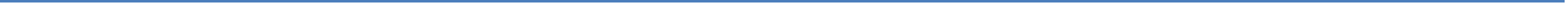 1.	PROGRAM ÖNCESİ ÇALIŞMALAR: (Programa başvuru öncesi başvurulan program kapsamında veya haricinde gerçekleştirilen proje vb. akademik çalışmalar yazılacaktır.)Lisans eğitimimde son yılda hazırladığım lisans bitirme tezi kapsamında iklim değişikliğinin çevre güvenliğine etkisi ve bu bağlamda turizme yansımaları konusunda çalışma yaptım. Bu kapsamda Antalya, Muğla ve İzmir illerinde anket vasıtasıyla sektör temsilcilerinden veri toplayarak analiz ettim. Önümüzdeki 50 yıl içerisinde Akdeniz ve Ege Bölgesinde turizm faaliyetlerinin büyük oranda sona ereceği ve Karadeniz Bölgesinin en popüler turistik çekim merkezi olacağı yönünde temel bulgulara ulaştım. 2.	PROGRAMDA YAPILMASI PLANLANAN ÇALIŞMA KONUSU: (Başvurulan programa kesin kayıt hakkı kazanılması durumunda yapılması öngörülen çalışma konusunda konunun özü kısaca anlatılacaktır. Bu bölüm 200 kelimeden fazla olmayacaktır.)Programa kabul edilmem durumunda turizm, güvenlik, suç, terörizm ve kolluk ilişkisini ele alarak turizm güvenliğine yönelik jandarmanın uzmanlaştırılması konusunda çalışma yapmayı planlıyorum. Bu kapsamda turizmin en yoğun olduğu Antalya ve Muğla illerinde araştırmanın amacına uygun olarak turizm ve güvenlik konularında uzman, ilgili ve yetkili olan kişilerle görüşerek bu illerin jandarma sorumluluk bölgelerinde turizm/turist yönlü özel kolluk birimlerinin teşkil edilmesinin fayda ve mahzurlarını ortaya koymayı ve nasıl teşkilatlanabileceği hususunda öneriler geliştirmeyi amaçlamaktayım. 3. YAPILMASI PLANLANAN ÇALIŞMAYA YÖNELİK OKUMALARDAN ELDE EDİLEN BİLGİLERİN KISA ÖZETİ: (Yukarıda belirtilen çalışma konusuna yönelik olarak akademik yayınlardan yapılan okumaların kısa bir özeti verilecektir. Bu bölüm en az 500 en fazla 1000 kelime olacaktır.) Özellikli ve kırılgan yapısı nedeniyle hem turizm sektörü hem de turizm bölgeleri “yumuşak” ve “özgün” nitelikler taşıyan güvenlik tedbirlerini gerektirmektedir. Bu kapsamda turizm sektörünün de turizm bölgelerinin de kendilerine özgü güvenlik ihtiyaçlarından söz etmek mümkündür. Bir başka ifadeyle turizmin Türkiye için vazgeçilemez nitelikteki önemi, Türkiye’de turizm bölgelerine özgü güvenlik konseptleri geliştirilmesini gerekli kılmaktadır (Aras, 2017). Güvenlik konseptinin en temel öğelerinden birisi de kolluk kuvvetleridir. Güvenliği sağlamakla görevli olan kolluk teşkilatının turizme özgü güvenlik ihtiyacını karşılayabilmesi de, modernleşme ve uzmanlaşma gereğini doğurmaktadır. Turizm sektöründe güvenliğin sağlanmasında sektöre yönelik şartları dikkate alan bir uzmanlaşmanın olduğu kolluk yapılanması tedbirlerin en önemlileri arasında olmalıdır (Tataroğlu ve Subaşı, 2009). Güvenlik birimleri turizm bölgelerine özgü güvenlik konseptleri geliştirebilmek için, sektörün tüm paydaşlarının katkılarını önemli gören bir yönetim stratejisini benimsemelidir. Turizmde güvenlik hizmetlerinin sunumunda sektördeki tüm paydaşların katılımının sağlanmasının sunacağı fırsatların değerlendirilmesi önemlidir. Turistler ile sürekli iletişim halinde bulunan turizm sektörü paydaşları turistlerin ülkeye ve bölgeye ilişkin güvenlik algılarını, risk değerlendirmelerini, yaşadıkları tehdit ve tehlikeleri vb. öğrenme fırsatına en çok sahip olanlar olabilir. Güvenlik hizmetlerinin sunumunda turizm sektörünün paydaşlarının katkılarının önemli görülmesi ve değerlendirilmesi, onların bölge turizmi için daha fazla üretken olmalarını da sağlayacaktır (Aras, 2017). Wilks (2011) de kolluk kuvvetleri ile turizm sektörünün paydaşları arasında işbirlikleri yapılmasının daha kaliteli turizm hizmetleri sağladığı yönünde önemli kanıtlar bulunduğuna vurgu yapmaktadır. Bu kapsamda turizm bölgelerinde geliştirilecek özgün güvenlik politikaları güvenlik birimleri ve sektörün paydaşlarıyla (temel ve destekleyici faaliyetlerde bulunanlarla) ortaklaşa belirlenmelidir.Turizm bölgelerine özgü geliştirilmesi gereken güvenlik konseptine paralel olarak Tataroğlu ve Subaşı’nın (2009) belirttiği üzere turizm sektöründe güvenliğin sağlanmasında sektöre yönelik şartları dikkate alan bir uzmanlaşmanın olduğu kolluk yapılanması gerekmektedir. Tataroğlu ve Subaşı (2009) yaptığı çalışmada Jandarma Teşkilatında uzmanlaşmaya dayalı bir örgütlenme biçimi olan “Turizm Jandarması” kavramından bahsetmektedir. Tataroğlu ve Subaşı’ya (2009) göre Türkiye'de turizm sektöründeki gelişme sektörde ve turistik yörelerde kendine özgü güvenlik sorunları ortaya çıkarmış, bu alanda farklı güvenlik yaklaşımları ve uygulamalarını gerekli kılmıştır. Sektörün ve geniş turistik yörelerin kendine özgü güvenlik ihtiyacı ve sorunları, Jandarma Teşkilatının bu ihtiyaca tepki olarak alana yönelik uzman bir örgütlenmeye (Turizm Jandarması) gitmesine yol açmıştır. Aras (2017) da Turizm Jandarmasının turizm sektörünün hassasiyeti nedeniyle güvenlik bürokrasisi içerisinde oluşturulmuş isabetli bir örgütlenme olduğunu ifade etmektedir.Turizm bölgelerinde farklı güvenlik yaklaşımları ve uygulamalarının gerekliliği sonucunda yaklaşık 20 yıl öncesinde turizm bölgelerinde görev yapan/yapacak personelin uzmanlaşmasını ifade eden “Turizm Jandarması” kavramı ortaya çıkmıştır. Tataroğlu ve Subaşı (2009) bu kavramın özellikle 2001 yılından itibaren ağırlık kazandığını belirmektedirler. Fakat belirtildiği gibi ortaya çıktığı günden bugüne “Turizm Jandarması” kavramı hiçbir zaman tam anlamıyla bir uzmanlaşmayı işaret etmemiştir.  Jandarma Teşkilatında turizm bölgelerinde görev yapacak rütbeli personele yönelik özel bir eğitim sistemi, özel bir teşkilatlanma, teçhizatlanma, görev tanım formu ve seçim kriteri bulunmamaktadır. Kısacası kavram varlığını korumakla birlikte “Turizm Jandarması” gibi bir ihtisaslaşma söz konusu değildir.  Sadece turizm bölgelerinde görev yapacak erbaş ve erlerin uzmanlaşması anlamında belirlenen eğitim birliği/birliklerinde temel bir eğitim verilmektedir. 2018 yılı Kasım ayı itibariyle yükümlü erbaş ve er sayısındaki azalmaya bağlı olarak bu eğitime de son verilmiştir.Turizm sektörünün önemi, tüm paydaşlarla birlikte kendine özgü güvenlik politikalarının geliştirilmesi zorunluluğu ve bu kapsamda uzmanlaşmış kolluğun gerekliliği Jandarma Teşkilatında “Turizm Güvenlik (Tourism Security)” adı altında personelin eğitilmesini ve uzmanlaşmasını gerektirmektedir. Bu kapsamda yapılacak çalışma ile turizm bölgelerinde turistlerin işlediği suçlar ve turistlere karşı işlenen suçlar ayırımı yapılarak asayiş ve terör olaylarının analiz edilmesi vb. suretiyle yapılacak çalışmalarla elde edilecek istatistiki bilgilere dayalı olarak ve bölgede görev yapan jandarma personelinin, turizm sektörünün paydaşlarının ve yerel halkın görüşleri alınarak, ayrıca turizm sektöründe önde gelen ülkelerin turizm yoğun bölgelerdeki kolluk yapılanmaları incelenerek, turizm bölgelerinde uygulanması gereken özgün güvenlik politikalarının belirlenmesi, ihtiyaç duyulabilecek konularda belirlenecek çeşitli eğitim metotlarıyla ve sürekli güncellenen programlarla personele eğitim verilerek personelin uzmanlaşması, kendine özgü teşkilatlanması ve teçhizatlanması, kendine özgü görev ve personel görevlendirme seçim kriterlerinin belirlenmesiyle “Turizm Güvenlik (Tourism Security)” adı altında ihtisaslaşmaya gidilmesi hususlarının irdelenmesi hedeflenmektedir.   Çalışma alanı olarak Muğla ve Antalya illerinin belirlenmesi düşünülmektedir. Saha çalışmasında nitel araştırma türünden faydalanılacaktır. Araştırma için veri toplama aracı olarak standartlaştırılmış açık uçlu görüşme yaklaşımı kullanılacaktır. Görüşme turizm bölgelerinde görevli jandarma personelinin eğitim ihtiyacını belirlemek, bu bölgelerde görevlendirilecek personelin görevlerini ve seçim kriterlerini oluşturmak, personelin bu bölgelerde nasıl teşkilatlanacağını ve teçhizatlanacağını belirlemek ve bölgeye özgün güvenlik problemlerinin ve güvenlik politikalarının neler olacağını öğrenmek maksadıyla araştırmanın amacına uygun olarak belirlenecek turizm ve güvenlik konularında uzman, ilgili ve yetkili kişilerle yapılacaktır. Örneklemin yapılması işleminde örnekleme türü olarak amaçlı rasgele örnekleme (Baltacı, 2018) kullanılacaktır. Verilerin analizinde içerik analizi kullanılacaktır.4. ÇALIŞMADA HEDEFLENEN SONUÇ VE ÇIKTILAR: (Yapılacak çalışma kapsamında hedeflenen/öngörülen sonuç ve çıktılar 200 kelimeyi geçmeyecek şekilde ifade edilecektir)Çalışma sonucunda tezden elde edilen bulgular doğrultusunda bildiri sunulması planlanmaktadır. Jandarma Teşkilatında “Turizm Güvenlik (Tourism Security)” adı altında bir uzmanlaşmaya gidilmesi ve bu kapsamda çalışma sonucunda belirlenecek ihtiyaçlar doğrultusunda personelin belirlenecek, sürekli güncellenecek eğitim metotları, eğitim konuları ve programları ile turizm bölgelerinin kendilerine özgü konularında eğitilmesi, turizm bölgelerine yönelik özgün bir güvenlik konsepti oluşturulması, personelin bu bölgelere özgü teşkilatlanması ve teçhizatlanması ile görevleri ve seçim kriterlerinin belirlenmesinin sağlanmasına yönelik öneriler geliştirilecektir. 5. ÇALIŞMAYA YÖNELİK YAPILAN OKUMALARIN LİSTESİ: [Bu bölümde planlanan çalışmaya yönelik olarak yapılan okumalar (kitap, makale, bildiri vb.) kaynakça şeklinde liste olarak verilecektir. 3. bölümde metin içerisinde yapılan atıflar listede mutlaka yer alacaktır. Bunun dışında söz konusu bölümde atıf yapılmayan fakat çalışmaya yönelik okunan eserler de listede belirtilebilecektir.]Alaeddinoğlu,  F. ve Yıldız, M. Z. 10-15 Eylül 2007. “Türkiye’de Kültür Turizmi ve Algılanışı”, 38. Uluslararası 	Asya ve Kuzey Afrika Çalışmaları Kongresi, Ankara.Aras, H. 2017. “Türkiye’de Turizm Güvenliği Sorunu”, Hitit Üniversitesi Sosyal Bilimler Enstitüsü Dergisi, 	10(1), 585-610.Baltacı, A. 2018. “Nitel Araştırmalarda Örnekleme Yöntemleri ve Örnek Hacmi Sorunsalı Üzerine Kavramsal 	Bir İnceleme”, Bitlis Eren Üniversitesi Sosyal Bilimler Enstitüsü Dergisi, 7(1), 231-274.Creswell, J. W. 2013. Research Design: Qualitative, Quantitative, and Mixed Methods Approaches. New York: 	Sage.Devlet Planlama Teşkilatı. “Beşinci Beş Yıllık Kalkınma Planı”. http://www.sbb.gov.tr. , Son erişim tarihi: 07 	Şubat 2019.Korstanje, M. E. 2017. Introduction to Tourism Security: Tourism in the Age of Terrorism. Handbook of 	Research on 	Holistic Optimization Techniques in the Hospitality, Tourism, and Travel Industry. Pandian 	Vasant, Kalaivanthan M. Eds. USA: IGI Global.Tataroğlu, M. ve Subaşı, E. 2009. “Kolluk Güçlerinde Modernleşme: Muğla Örneğinde Turizm Jandarması 	Yapılanması”, Yönetim ve Ekonomi, 16(2), 73-93.Wilks, J.  2011. “Policing in Tourism”, Travel Law Quarterly, 3(1), 30-34.Yıldırım, A. ve Şimşek, H. 2013. Sosyal Bilimlerde Nitel Araştırma Yöntemleri (Genişletilmiş 9. Baskı). 	Ankara: Seçkin 	Yayıncılık.Not: Söz konusu niyet mektubu öğrencinin başvurduğu programa ilgisini ölçmek ve değerlendirmek maksadıyla talep edilmektedir. Yüksek lisans eğitimi için başvuran aday lisansüstü eğitimi süresince niyet mektubunda belirttiği konunun dışında başka bir konu ve alanda da çalışma yapabilir.